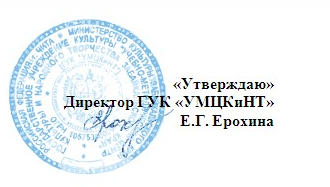 Положениео проведении VIII Краевого заочного конкурса традиционного инструментального творчества «Забайкальские наигрыши»Общее положениеМинистерство культуры Забайкальского края и ГУК «Учебно-методический центр культуры и народного творчества Забайкальского края» объявляет VIII Краевой заочный конкурс исполнителей на народных традиционных инструментах «Забайкальские наигрыши».Цель и задачи конкурсаЦель - сохранение и трансляция в современное социально-культурное пространство традиционного инструментального творчества народов Забайкальского края.Задачи:- выявление и поддержка самобытных исполнителей – хранителей традиционного инструментального фольклора в Забайкальском крае;- сохранение и восстановление разнообразных видов и форм традиционного инструментального творчества, определяющих самобытность культур народов Забайкальского края.3. Условия участия в Конкурсе3.1. Для участия в Конкурсе приглашаются независимо от ведомственной принадлежности самодеятельные коллективы и солисты, играющие на народных традиционных инструментах (гармонь, балалайка, свирель, жалейки, традиционные бурятские инструменты и др.).3.2. Претенденты на участие в Конкурсе представляют в ГУК «Учебно-методический центр культуры и народного творчества Забайкальского края» заявку по установленной форме (форма заявки № 1) с приложением материалов, определённых п. 3.3 настоящего Положения.3.3. Конкурсанты представляют конкурсные видео материалы на электронную почту - выступления 2023–2024 годов. Продолжительность выступления – не более 15 минут. Любое наложение звука или изображения не допускается. Обязательным условием участия в Конкурсе является живое инструментальное исполнение. В качестве музыкального сопровождения исполнения допускается использование фонограмм «минус 1».3.4.Прием заявок, конкурсных материалов осуществляется по адресу организаторов конкурса на электронную почту ozntd-chita@yandex.ru – с пометкой «Забайкальские наигрыши» с 11 января по 01 ноября 2024 года включительно. Заявки, поступившие после указанного срока, не регистрируются.3.5. К 	заявке должны быть приложены дополнительные презентационные 	материалы (информация об исполнителе: биография, фото). 3.6. Контактная информация ГУК «Учебно-методический центр культуры и народного творчества Забайкальского края»: телефон: 8(3022)35-45-24 – Отдел традиционной культуры 8-914-473-04-46 – Алёна Валерьевна Филатова – заведующая отделом традиционной культурыe-mail: ozntd-chita@yandex.ru  3.7. Регистрационный целевой взнос за участие в Конкурсе 500 (пятьсот) рублей. Оплата производится путём перечисления денежных средств на счёт ГУК «УМЦКиНТ» или наличным платежом через кассу учреждения. Реквизиты для перечисления:  ГУК «Учебно-методический центр культуры и народного творчества Забайкальского края»672007 ЗАБАЙКАЛЬСКИЙ КРАЙ, ГОРОД ЧИТА, УЛИЦА ЧКАЛОВА 120 ОГРН: 1057536000972ИНН: 7536057731 КПП: 753601001кор/с 40102810945370000063р/с 03224643760000009100Отделение Чита БАНКА РОССИИ//УФК по Забайкальскому краю (ГУК «УМЦКиНТ» л/с 20916Х26270)БИК банка 017601329КБК 00000000000000000130ОКТМО 76701000ОКВЭД 90.04.3и.о. директора Кузнецова Инна Германовна, на основании приказа Министерства культуры Забайкальского края № 120 л/с от 15.09.2023 г.4. Порядок организации и проведения Конкурса4.1. Ноябрь - просмотр и оценка жюри конкурсных материалов. Определение победителей осуществляется по двум возрастным категориям: детская (5-17 лет), взрослая (от 18 лет) по следующим номинациям: - Инструментальный ансамбль (+ дуэты, трио и т.д.);- Сольное исполнение;- Носители инструментальной традиции (самородки, владеющие игрой на народных инструментах, которым традиция игры передавалась из поколения в поколение).Список победителей Конкурса публикуется не позднее 15 декабря 2024 года на сайте ГУК «Учебно-методический центр культуры и народного творчества Забайкальского края» - www.dntchita.ru. 5. Заключительное положение 5.1.  Все материалы, полученные при проведении Конкурса (фотографии, аудио-, видеозаписи), являются собственностью организатора Конкурса – ГУК «Учебно-методический центр культуры и народного творчества Забайкальского края», который оставляет за собой право воспроизводить, распространять фотографии, видео- и аудиозаписи, использовать их при издании сборников, буклетов, выпуске аудио- и видеодисков, публиковать на сайте и в социальных сетях организатора, использоваться в рекламных целях конкурса, с обязательным указанием данных исполнителей – участников конкурса. Приложение № 1 Заявка на участиев VIII Краевом заочном Конкурсетрадиционного инструментального творчества «Забайкальские наигрыши»Ф.И.О. участника конкурса (полностью)/полное название коллективаНаименование направляющей организацииВозрастная категория (детская, взрослая)Номинация конкурсаПри наличии ФИО руководителя (полностью)Адрес (район, поселение)Контактный телефон, адрес электронной почты